DESEMBER 2022 PÅ SKONNERTENDESEMBERBREVDa var november forbi-vi har kost oss med god tid til lek på avdelingen både inne og ute.Rutiner er noe vi har bruket mye tid på denne måneden- Gode rutiner er viktig for trygghet til barn og voksne. Vi bruker god tid på alle våre hverdagsaktiviteter. Måltidene våre er en viktig læringsarena, barna spiser godt og det er gode samtaler rundt bordet, vi hjelper barna til å smøre selv og oppmuntrer til å bruke språket til å spørre om og lære navn på det vi bruker i måltidet.Havregrøt til frokost er stor suksess det har vi ca 2 ganger i uken.På kledning-Vi jobber mye med å hjelpe barna til å være selvstendige-prøve å kle på selv, vite hvor jeg har mine klær og ikke minst rydde de på plass igjen når vi skal inn.Leken har en sentral plass i barnehagen,denne måneden har vi voksne reflektert mye over leken på avdelingen.Vi har tatt utgangspunkt i barnas interesser og utvikling for å legge til rette for best mulig utvikling av leken.Vi jobber mye med inkludering i leken det krever at voksne er tett på observerer og veileder.Vi  bruker ulike leke soner hvor vi voksne hjelper og legger til rette.Leken er i stadig utvikling de største begynner nå å knytte vennskapsbånd.De minste vandrer litt rundt, observerer, hopper klatrer og bærer på ting.Vi har brukt språkgruppene til å bli kjent med noen av karakterene i Hakkebakkeskogen. Vi fortsetter med litt språkgrupper men nå er det juleforberedelser som gjelder. Etter nyttår fortsetter vi å jobbe med dyrene i Hakkebakke skogen.Vi har hatt noen gode stunder i gymsalen 1 gruppe hver onsdag  denne måneden-der har vi hatt hinderløype musikk og lek med baller,barna liker å gå i gymsalen, nå blir det en pause før jul men vi startet opp igjen i januar.Vi har sett hvordan høsten har forandret naturen vår, vi har sett  alle bladene som har falt ned og naturen gjør seg klar for vinteren, vi har sett på vinden og regnet. Nå gleder vi oss til vinter og juleforberedelser.DESEMBER:Vi ønsker å formidle gode juletradisjoner til barna.Vi ønsker å skape en forventningsfull stemning på avdelingen.Vi legger stor vekt på å bruke sansene vår- smak,lukt,se,høre og føle-   barna skal få sanse og oppleve.ADVENTSSAMLING:i denne samlingen trekker vi kalender(vi henger opp et hjerte i vinduet for hver dag ), vi teller ned dagene sammen med barna ,snakker om julen,dagens aktivitet og synger julesanger.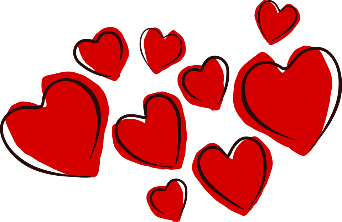 KALENDER:Kalenderen vår er en aktivitetskalender-Vi har en pose for hver dag den inneholder dagens aktivitet og et hjerte som vi henger opp i vinduet der vi teller ned dagene. NISSEFEST:9.desember blir det nissefest her i barnehagen, da kan alle kle seg i noe rødt eller en nisselue det blir samling nissedans og gang rundt treet kanskje kommer nissen også-til lunsj spiser vi nissegrøt og drikker rød saft.LUCIAFEIRING: Tirsdag 13. desember er Lucia dagen. Vi kommer til å gå i lucia tog ute i barnehagen kl 7.45 alle som ønsker og har tid kan da komme å se på, alle barna kan kle seg i hvite klær med glitter i håret.JULEBORD:fredag 16 desember lager vi julebord i barnehagen da blir det fine langbord med julemat- barna kan få pynte seg litt ekstra denne dagenVi feirer 2 bursdager denne måneden.ROMJUL I BARNEHAGEN:I romjulen er vi mindre barn og mindre voksen vi slår oss da sammen med fregatten.Vi ønsker alle en fredfull jul hilsen Else Marie, Therese,Hilde,Amalie og SaraukeMandagTirsdagOnsdagTorsdagFredag4828.Vi tenner det første lyset29Møte dagFelles lek i barnehagen30Gym\aktivitet1.FørjulskosostesmørbrødVi begynner å trekke kalenderen vår2.Vi pynter juletre.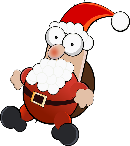 495.Vi tenner det andre lyset.Felles adventssamling kl 9.30 på Skonnerten6.juleaktivitet7.Gymsal\juleaktivitet8.Juleaktivitet9.Nissefest sammen med Fregatten. Alle kan kle seg i rødt eller ta på en nisselue.50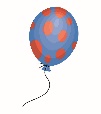 12.Vi tenner det tredje lyset.Magnus 2 årFelles adventsamling kl 9.30 sammen med fregatten13.Lucia feiring her i barnehagen.kl7.45.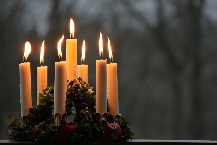 14.Tur til krossen for å se på julestemningen15.Juleaktivitet16.Julebord sammen med fregatten5119.Vi tenner det fjerde lyset.20.Juleaktivitet21.Gjøre ferdig ting.22.FørjulskosLilly 2 år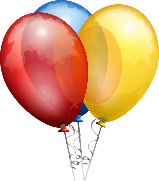 23.Vi koser oss dagen før dagen5226.2. juledag27.Romjulskos vi slår oss sammen med fregatten.28.29.30.